“PROMO REBAJAS MÓVIL”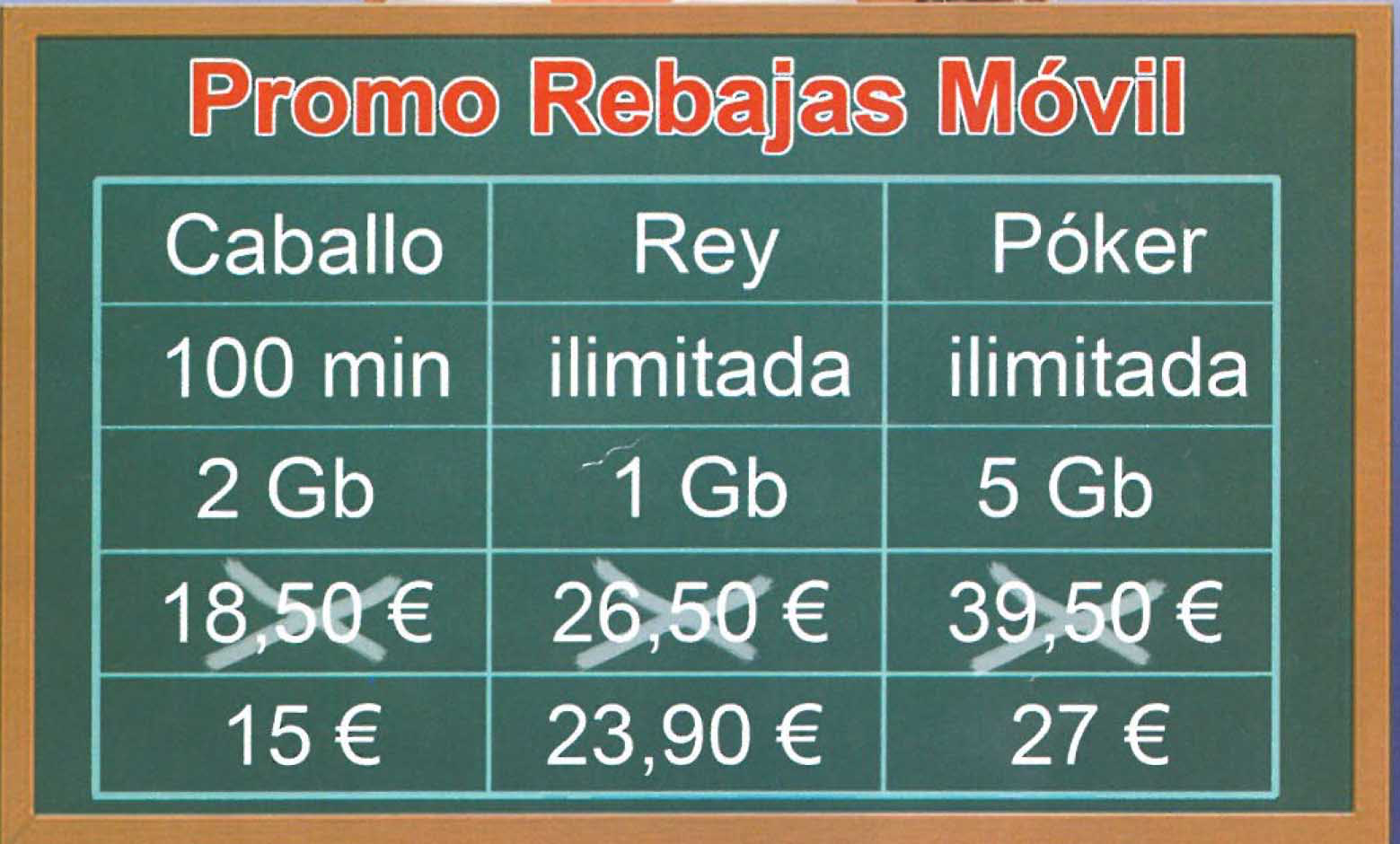 Esta es la oferta lanzada por una compañía de móviles con tres tarifas diferentes llamadas “Caballo”, “Rey” y “Póker”. Observa y responde.1.- ¿Qué significan las palabras “promo” e “ilimitada” en este folleto publicitario?2.- ¿Qué unidad de medida es el Gb? Investiga y escribe qué sabes de ella e indica otras unidades de medida de este tipo.3.- ¿A qué se puede estar refiriendo la unidad de medida Gb en un folleto publicitario de móviles?4.- ¿Por qué están tachadas las cifras de la cuarta fila?Indican el precio antiguo para que se pueda comparar con la oferta actual.5.- ¿Qué cantidad de dinero ha sido rebajada cada una de las tarifas?6.- Una familia ha contratado una tarifa de cada tipo. ¿Cuánto pagarán al mes? ¿Cuánto se ahorrarán al mes según las tarifas anteriores?7.- Sus vecinos que son cinco han contratado dos tarifas “Caballo”, una “Rey” y dos “Póker”. ¿Cuánto pagarán al mes? ¿Cuánto pagarán más al mes que sus vecinos?6.- Sin realizar cálculos, observa la diferencia entre el precio original y el rebajado de cada tarifa y indica si crees que han hecho el mismo tipo de rebaja en todas las tarifas. ¿Por qué?7.- ¿Cuál es el porcentaje rebajado en cada tarifa?8.- ¿A qué precio sale cada Gb en cada una de las tarifas?.9.- Conociendo los datos anteriores. ¿Qué tipo de proporción directa o inversa  existe entre los Gb y el precio de las tarifas?. 10.- Imagina que has gastado dos veces y medio más de Gb en tu tarifa “Caballo”. ¿Cuánto más deberías pagar en lugar de esta tarifa tuvieses la “Póker”?11.- Cuando se contrata una tarifa de móvil se debe tener en cuenta si realizas llamadas o las recibes, cuántas, si usas más los datos para navegar por internet o enviando mensajes de texto. Según lo anterior, los cálculos que hemos realizado y las situaciones que te planteamos. ¿Qué tarifa le interesaría a cada una de estas personas? ¿Por qué?.Un adulto que por su profesión necesita hacer llamadas y consultar su correo electrónico.Una persona adulta que sobre todo habla por teléfono y sólo usa datos para mensaje de texto.Un joven o adulto que sólo recibe llamadas y que se comunica por mensajes de texto.